Career Objective:To obtain position where I can effectively utilize my expertise in human relations, use my strong organizational skills and educational background.Work Experience:GROUP LLC					Logistic Coordinator / Inventory Controller2013 – 2016		Data Entry OperatorJEBEL ALI, DUBAI UAE	Facilitate the shipping of products from one destination to anotherArrange transportation, schedule staff, and orchestrate deliveries to meet customer demand with little to no delayReceives products and coordinates deliveryPrepares loads for shipmentTakes steps to avoid quality control issuesMakes sure warehouse capacity is kept at optimal levelsManages activities throughout the order fulfillment and transportation cycle to make sure established deadlines are metOversees inventory of goods and vehiclesContinually reviews freight costs, transportation rates, and/or the prices of raw materials to keep costs down where possibleStreamlines shipping and transportation processesCHROMIUM INDUSTRIES					Machine Operator2009 – 2011 							Lathe / Milling and ForkliftSarawak, MalaysiaSet up machines at the beginning of shift to ensure proper working orderMaintain and clean machines before and after each shiftEnsure that regular and preventative maintenance procedures are carried out    Ensure that machines are producing quality products by managing periodic checks on outputPerform safety checks on every machineProvide relevant information regarding progress to supervisorMERCHANDISING  					Sales Person / Collector2002 – 2007 							Electrical and Home FurniturePampanga, PhilippinesFocuses sales efforts by studying existing and potential Submits orders by referring to price lists and product literature.Keeps management informed by submitting activity and results reports, such as daily call reports, weekly work plans, and monthly and annual territory analyses.Philippine National Oil Company  				Maintenance2002 – 2003Manito, PhilippinesPerforms minor and major repair of equipment. Major repairs are performed under the supervision of licensed maintenance workers.Performs preventive maintenance procedures on building mechanical equipment on a scheduled basisINDUSTRIAL INC. 					Machine Operator1999 – 2001								EdgerPhilippinesSets up and operates machine to grind and polish edges and cut drip grooves on underside of sandstone table and counter tops: Reads work instructions written on sandstone slab.Presses buttons and pulls levers on control panel to start diamond saw and specified combination of diamond grinding and polishing wheels.Reprocesses slabs not meeting specifications.Lubricates machine, using grease gun.EDUCATIONAL ATTAINMENT:BS MARINE TRANSPORTATION1994 – 1996 Jose Feliciano College Personal DetailsGender			:	MaleHeight			:	5’9Weight  		:	70kgCitizenship		: 	FilipinoFirst Name of Application CV No: 1702338Whatsapp Mobile: +971504753686 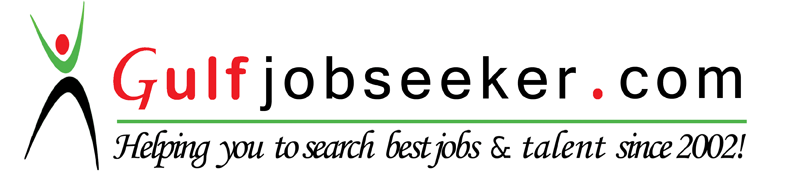 